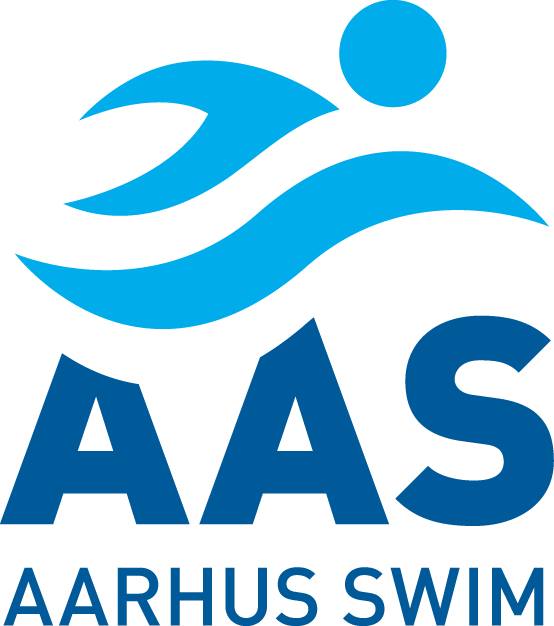 Invitation til:AAS K1 og K2– dog ikke DÅM svømmere!Trænere: Mark og Søren B.Egå, den 24. november 2017 IndsvømningHoldledermødeOfficialsmødeStævnestartForventet afslutningBåde lørdag og søndag07.00 – 08.4507.4508.00   09.00Ca. 17.00 (søndag)STEDStruer Svømmehal, Park Allé 6, 7600 StruerOvernatning: Parkskolen lige ved siden af svømmehallenFORPLEJNINGFredag: Aftensmad spises hjemmefra/medbringes (information følger senere)Lørdag: Morgenmad, frokost og aftensmad er inkluderetSøndag: Morgenmad, frokost og eftermiddagsmad/madpakke er inkluderetMØDESTED OG TIDSPUNKTAfgang: Fredag den 26. januar 2018Mødested og afgangstidspunkt oplyses senere.OFFICIALSVi skal regne med at skulle stille med 3-4 officials afhængig af antal deltagende svømmere.HOLDLEDEREIngenTRANSPORT Vi skal bruge ca. 1 chauffør med bil pr. 4 svømmere.